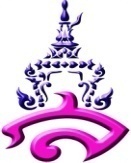 กำหนดการสอนวิชา คณิตศาสตร์ ป.3  เทอม 1/2561สัปดาห์ที่รายการหมายเหตุ1   - 2จำนวนนับไม่เกิน  100,000- การอ่านและเขียนตังเลขแทนจำนวน- ค่าประจำหลัก- การเขียนในรูปการกระจาย- การเปรียบเทียบจำนวน  /การเรียงลำดับ- การนับเพิ่มทีละ  4 ,  3,  25 และ  50 - การนับลด ทีละ  4 ,  3,  25 และ  50 - บอกความสัมพันธ์ของรูปแบบจำนวนที่เป็นรูปแบบซ้ำ3  -  5การบวก และลบจำนวนที่มีผลลัพธ์และตัวตั้งไม่เกิน100,000- การวิเคราะห์หาคำตอบของโจทย์ปัญหาและโจทย์ปัญหาระคน- การสร้างโจทย์ปัญหา6 –  7- วิเคราะห์ข้อมูลแลการนำเสนอ- ข้อมูลแลการจำแนกข้อมูลเกี่ยวกับตัวเองและสิ่งพบ   เห็นในชีวิตประจำวัน- การอ่านแผนภูมิภาพและแผนภูมิแท่ง8 – 10การวัดความยาวและบอกความยาวเป็นเมตร / เซนติเมตร / มิลลิเมตร- เลือกเครื่องมือวัดความยาวที่เหมาะสม- บอกความสัมพันธ์ของหน่วยวัดความยาว- การเปรียบเทียบความยาว- โจทย์ปัญหาการวัดความยาว11  -13   เวลา- บอกเวลาบนหน้าปัดนาฬิกา- อ่านและเขียนเวลาโดยใช้จุด- บอกความสัมพันธ์ของหน่วยเวลา- โจทย์ปัญหาเกี่ยวกับเวลา14 – 16การชั่ง/ การตวง - บอกน้ำหนักเป็นกิโลกรัม / กรัม / มิลลิกรัม- เลือกเครื่องชั่งที่เหมาะสม- บอกความสัมพันธ์ของหน่วยน้ำหนัก - การเปรียบเทียบ- โจทย์ปัญหาการชั่ง- การตวงและบอกปริมาตร /ลิตร / มิลลิลิร- เลือกเครื่องชั่งที่เหมาะสม- การเปรียบเทียบและความจุในหน่วยเดียวกัน- โจทย์ปัญหาการตวง17  -18  ทบทวน +  สรุป